Администрация города МагнитогорскаМуниципальное образовательное учреждение  «Специальная (коррекционная) общеобразовательная школа-интернат № 4» города Магнитогорска455026, Челябинская обл., г. Магнитогорск, ул. Суворова, 110Тел.: (3519) 20-25-85, e-mail: internatHYPERLINK "mailto:internat4shunin@mail.ru"4HYPERLINK "mailto:internat4shunin@mail.ru"shuninHYPERLINK "mailto:internat4shunin@mail.ru"@HYPERLINK "mailto:internat4shunin@mail.ru"mailHYPERLINK "mailto:internat4shunin@mail.ru".HYPERLINK "mailto:internat4shunin@mail.ru"ru; http://74203s037.edusite.ru«ПУТЕШЕСТВИЕ В КНИЖНОЕ ЦАРСТВО – МУДРОЕ ГОСУДАРСТВО»(Сценарий церемонии закрытия Недели детской и юношеской книги в начальной школе)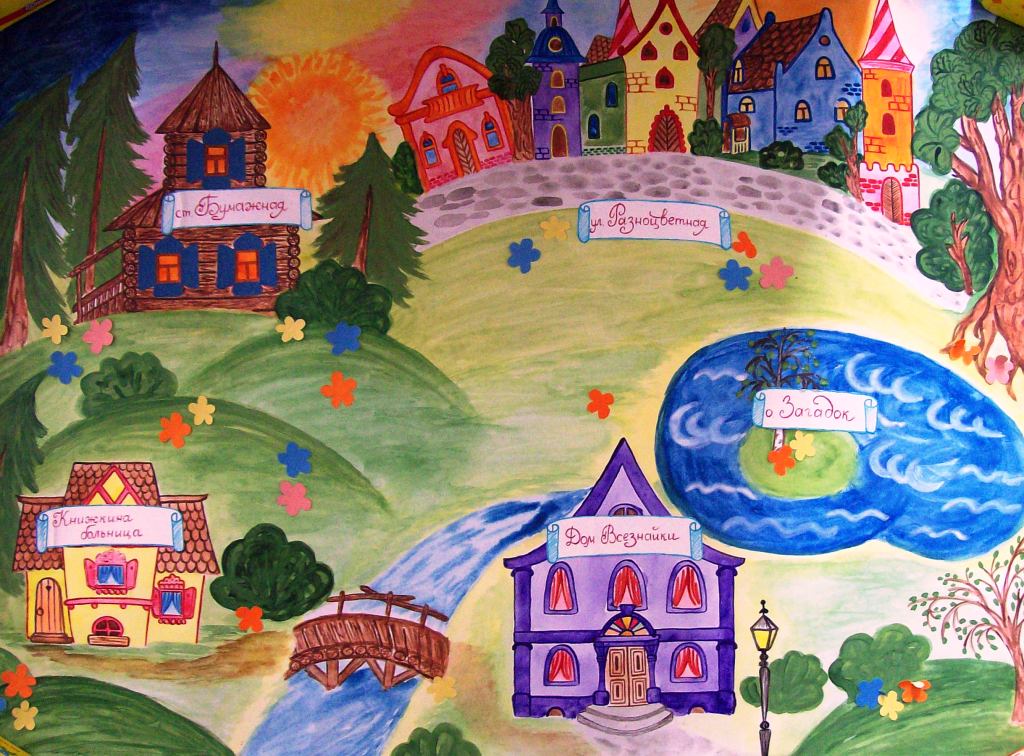 Автор - составитель: Чубаева Н.Н.(воспитатель группы продлённого дня, учитель начальной школы МОУ «С(К)ОШИ №4»)г. Магнитогорск, 2015Сценарий закрытия Недели детской и юношеской книги в начальной школе«Книжное царство – мудрое государство»Цель: Систематизация знаний учащихся о прочитанных произведениях в рамках проведения Недели деткой и юношеской книги.Задачи: - Закрепить и расширить у учащихся  навыки самостоятельного, осознанного чтения художественной литературы, узнавать главных героев по описанию.- Развитие внимания, памяти, творческого мышления, внимания, быстроты реакции у учащихся в процессе игровой деятельности.- Воспитание у учащихся культуры общения и поведения; воспитание дружного сплочённого коллектива.Действующие лица: Царь, ведущий, Королева книг, Помеха – Неумеха, персонажи литературных героев на этапахОборудование: мультимедийный проектор, презентация, маршрутные листы, грамоты для награждения.Ход праздника- Ведущий1: Сколько звёзд в небесах,
Столько цвету в лесах.
Сколько капель в Днепре – 
Столько книг на Земле!Ведущий 2:  Здравствуйте, дорогие ребята!Мы снова рады приветствовать вас здесь в этом уютном зале на заключительном празднике, завершающем нашу Неделю детской книги, посвященную году  литературы! Царь: В течение недели вы читали не только ваши самые любимые книги, а так же произведения, которые отметят в этом году свой юбилей, выполнили различные интересные задания.И сегодня мы подведём итоги всей вашей кропотливой работы и наградим вас за ваши труды и старания. Давайте, ребята позовём с вами нашу Королеву книг. Три – четыре:Дети: Королева – книга, выходи к гам!Выбегает Помеха – НеумехаПомеха – Неумеха: Чаво раскричались? В лесу что – ли? Не выйдет никакая к вам Королева!!!! И никаких итогов у вас не будетЦарь: А вы, собственно, кто такая? И почему к нам не выйдет Королева?Помеха – Неумеха: Это я кто такая??? Ты что старый, не помнишь меня? Ох- ох-охо, совсем тебя склероз замучал. Я  - великая и вредная Помеха – Неумеха. Я привыкла ничего не уметь и всем мешать. И сейчас я вам помешала, спрятала я вашу Королеву!!! Ха-ха-аха!!!Ведущий 1: Послушайте, уважаемая, может, как - то сможем договориться с вами? Ребята столько книг прочитали, много нового узнали и заслужили награждения. А все награждения у нашей Королевы.Помеха – Неумеха:  Да что вы говорите? Заслужили, значит, награждения? И готовы доказать?Ведущий 2: Готовы, конечно. Ребята, вы готовы доказать, что ваши награды заслуженные?Помеха – Неумеха: Готовы, говорите!!!? Чтож, тогда пусть ваши дети выполнят мои задания, пройдут те испытания, которые приготовила для них я. Если ваши дети пробегут по маршруту и выполнят задания на станциях , которые приготовила для них я, получат свою королеву.Царь: Ребята, вы готовы спасти Королеву- книг и выполнить задания этой вредной персоны?Дети: ДаВедущий 1: Тогда немедленно нужно отправляться в путь и выполнить все задания. Получите свои маршрутные листы.Дети делятся на 4 команды, получают маршрутные листы и бегут по этапам, а затем возвращаются в актовый зал.Выходит Королева- книга: Спасибо вам, ребята, выручили вы меня, выполнили все задания Помехи – Неумехи, молодцы! А теперь мы с Царём перейдём к самому важному моменту нашей Недели детской и юношеской книги.  Царь: Вручим вам грамоты  за ваше  активное участие в этом мероприятии. Мы определили следующие номинации:«Самая лучшая книжка – раскраска» - ______________________________________ «Самый лучший книжный доктор» - ____________________________________________ «Самый лучший пластилиновый фантазёр» ___________________________________ «Самый лучший проект - отзыв «Любимая книга нашего класса» __________________ Помеха – Неумеха (робея): И я, ребята, за выполнение моих заданий на станциях тоже хочу вас наградить грамотами.Итак, победителями в выполнении заданий на станциях в номинации «Самый читающий класс -2015 становятся: ____________________________________________ Ведущий 1: Подошёл  к концу наш праздник небольшой                      Вы все задания выполнили с душойВедущий 2: Желаем вам, девчонки!                      Желаем вам, мальчишки!Царь: С книгой ладить и дружитьКоролева Книг: Пусть любовь к хорошей книжке 
                             С вами вместе будет жить!Задания для станций1 станция  «Поляна Василисы - Премудрой» Задание для 1-2 классов и блока УОВасилиса Премудрая: Отгадайте загадку:Снаружи смотришь – дом как дом,Но нет жильцов обычных в нем.В нем книги интересныеСтоят рядами тесными:И Черномор, и царь Гвидон,И добрый дед Мазай.Как называют тот дом?Попробуй отгадай. (Библиотека).Правильно – это библиотека. Ребята, а для чего ходят в библиотеку?А вы знаете правила поведения в библиотеке? Я сейчас буду называть начала правила поведения в библиотеке, а вы мне должны назвать окончание.«Правила пользования библиотекой»В библиотеке надо вести себя… (тихо, т.к. шум мешает другим читателям).Четко и внятно назови свой класс и фамилию, чтобы… (библиотекарь вычеркнул книгу).С библиотечными книгами надо обращаться особенно бережно, чтобы…(их смогло прочесть как можно больше учеников).Библиотечные книги нельзя… (терять), иначе в библиотеке не останется ни одной книги.Книги в библиотеке надо ставить точно на то место, где вы их… (взяли).Задание для 3-4 классовВасилиса – Премудрая: В народе говорят «Русская пословица недаром молвится». В народе очень много сложилось пословиц о книгах. Но у меня слова в пословицах перепутались. Сейчас ваша задача  составить из слов пословицу:Выбирай книгу так, как выбираешь друга.Кто много читает, тот много и знает.Хорошая книга ярче звёздочки светит.Одна книга тысячи людей учит.Чтение - лучшее учение.2 станция «Сказочная»В народе говорят «Сказка ложь – да в ней намёк, добрым молодцам урок». Ребята вы прочитали много сказок. Назовите основное правило сказок (В сказке добро побеждает зло) А сейчас я проверю, насколько вы были внимательными при чтении сказок. Задание для 1-2, УО классов.  Я буду показывать иллюстрацию из сказки, а вы должны назвать полное название сказки.Иллюстрации из сказок: Колобок, Курочка – ряба, Красная шапочка, Коза-дереза, Волк и семеро козлят.Задание для 3-4 классовЯ буду читать отрывки из сказок, а вы должны мне назвать саму сказкуПришёл невод с одною рыбкой, 
С не простою рыбкой - золотою. 
Как взмолится золотая рыбка! 
Голосом молвит человечьим: 
"Отпусти ты, старче, меня в море! 
Дорогой за себя дам откуп: 
Откуплюсь чем только пожелаешь"(«Сказка о рыбаке и рыбке»)За горами, за лесами,
За широкими морями,
Не на небе – на земле
Жил старик в одном селе.
У старинушки три сына:
Старший умный был детина,
Средний сын и так и сяк,
Младший вовсе был дурак.
Сказка «Конёк – Горбунок» П.И. Ершова)Вот мудрец перед Дадоном 
Стал и вынул из мешка 
Золотого петушка."Посади ты эту птицу, - 
Молвил он царю, - на спицу; 
Петушок мой золотой (Сказка о золотом  петушке Пушкина)Три девицы под окном
Пряли поздно вечерком.
"Кабы я была царица,-
Говорит одна девица,-
То на весь крещеный мир
Приготовила б я пир".
- "Кабы я была царица,-
Говорит ее сестрица,-
То на весь бы мир одна
Наткала я полотна".
- "Кабы я была царица,-
Третья молвила сестрица,-
Я б для батюшки-царя
Родила богатыря".3 станция «Загадочных испытаний»Ведущий: Вы любите отгадывать загадки? Сейчас вы должны отгадать загадки, но не совсем обычные. В этих загадках  зашифрованы имена героев любимых ваших произведенийЗагадки Ждали маму с молоком,
А пустили волка в дом…
Кем же были эти
Маленькие дети?(семеро козлят) В гости к бабушке пошла,
Пироги ей понесла.
Серый Волк за ней следил,
Обманул и проглотил (красная шапочка)Из муки он был печен, 
На сметане был мешен. 
На окошке он студился, 
По дорожке он катился.В лапах многих зверей очутился. (колобок) Скачет лошадь не простая,
Чудо грива золотая,
По горам парнишку носит,
Но никак его не сбросит.
Есть у лошади сынок,
Удивительный конек,
Удивительный конек
По прозванью…(Горбунок) Кто в корзине Машу нёс,
Кто садился на пенёк
И хотел съесть пирожок?
Сказочку ты знаешь ведь?
Кто же это был? …(Медведь)А этот сказочный злодей 
Наводит ужас на людей.
Невест он любит похищать,
В подвалах золото держать,
Он не боится никого!
Скажите, как зовут его? (Кащей бессмертный) 4 станция «Музыкальная»Ведущий:Здравствуйте, ребята, мы рады вас приветствовать на нашей станции. На этой станции живут много различных песен из полюбивших вами произведений и мультфильмов. Есть множество мультфильмов, которые сняты по мотивам многих произведений. Сейчас я буду включать песню, а ваша задача угадать из какого она произведения или мультфильма:Звучат песни из мультфильмов: Крокодил гена и его друзьяЛетучий корабльМаша и медведьПриключения кота Леопольда и его друзей.БуратиноБармалейИсточникиКорыпалова Валентина Алексеевна   http://nsportal.ru/detskiy-sad/logopediya/2014/12/22/stsenariy-knizhkiny-imeniny-k-nedele-detskoy-knigihttp://nashideto4ki.ru/news/knizhkina_nedelja/2013-07-17-461http://ped-kopilka.ru/blogs/al-na-sergevna-kargina/scenarii-prazdnika-skazochnoe-korolevstvo.htmlhttp://kartlen1717.ucoz.ru/load/scenarij_otkrytija_nedeli_detskoj_knigi_kak_na_knizhkiny_imeniny_sobralis_segodnja_vse_my/1-1-0-28